Student Government Association 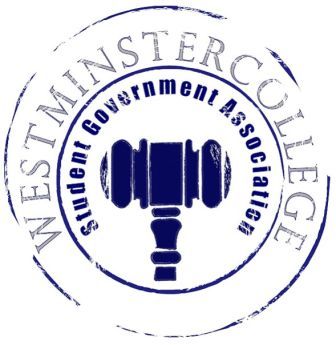 March 22, 2017Meeting MinutesPrayer by Vanessa Restifo Roll Call and AnnouncementsAll senators are here and accounted for except Taylor Chock-Wong and Emily WrightApproval of MinutesMotion to approve last week’s minutes by Jacob Staub, seconded by Sarah Conn.Executive Officers ReportPresident – Carl CarpenterWelcome back everyone!Associate Trustee PositionsThe application will be located in the student affairs office Have until 4:30 on Wednesday the 29th to applyTurn the application into Student AffairsVice President – Anna DanielsNew senators, you are on your first choice committeesVolleyrock shirt designs will be voted on in New BusinessFood for Volleyrock will be voted on in New BusinessDiscuss giveaways for Volleyrock in New Business April 28th in Berlin is the day groups will need to meet in order to pick up all of their bags Secretary – Rachel Trauner31 Senators in attendance Keep filling out complimentsTreasurer – Nataleigh KerrJanuary MO Statement- $61.33February Bookstore Charges- $211.11Volleyrock DJ- $700.00Open ForumCommittee MeetingsFinance – Tyler SheetsNo ReportAcademics – Austin ArrigoRefills on coffee in Hoyt and the LibraryConstitution Day ideasPossibly a Price is Right ThemeVote on Committees in New BusinessCurriculum Committee Matt Causer and Baily DunksInstruction Resource CommitteeTo be Determined PBIRCMike McClain and Carl Carpenter Religious Life CouncilTo be Determined Enrollment Management CommitteeZach WaltersCollege Appeals BoardJessica Ramirez and Ian RossNo Committees met this week	Diversity – Jordan ShermanExpanding Don’t Categorize, Individualize into an organization on campusPossibly doing a Diversity Festival to kick off this event in April 	Special Events – Mackenzie BasallaNo Report Service – Elizabeth SmithLove a Grandparent Service Drive	Student Concerns – Tanner EasleyStudent Concerns By-law RevisionConcerns the requiring of campaigning Slates to submit receipts for campaignsWe will need a motion in New Business to discuss the revision and its implementation into the By-lawsThere will be a vote on the revision at next week’s meeting, March 29th  Public Relations – Matt McDonaldThe Professional Networking Symposium will take place April 1st, 2017 Check-in begins at 8 AM in Patterson HallCome out and make connections with alumni and possibly, future employers!Old BusinessNo Old BusinessNew BusinessMotion by Anthony Easly to discuss the By-law revision, seconded by James Rondinelli.There will be a week to decide on the language, and the vote will take place at next Wednesday’s meeting Motion by to close discussion Jessica Ramirez, seconded by Wells PowellMotion by Sarah Conn to discuss Volleyrock food, seconded by Cj Hilbert  We will table the discussion and vote on food next weekMotion by to close discussion Hope Watkins, seconded by Trevor Arrigoni Motion by to Natasha Pacifico to discuss Volleyrock Shirts, seconded by Michael McClainOption one was chosen as the shirt for Volleyrock!A picture of the shirt is attached belowOpen FloorPhi Mu Pink Lemonade Sale this Friday, during lunchMiss Titan is next Thursday, the 30th in Orr Tickets are $3 from sistersMen’s lacrosse has a game this Saturday at 1 o’clock Dance Theatre is this week in Orr – tickets are $2Thursday and Friday will be at 8 PMSaturday will be at 2 PMCPC is hosting a Harry Potter Weekend in Muller AdjournmentMotion to adjourn by Hope Watkins, seconded by Keely Flynn 2017 Volleyrock Shirts!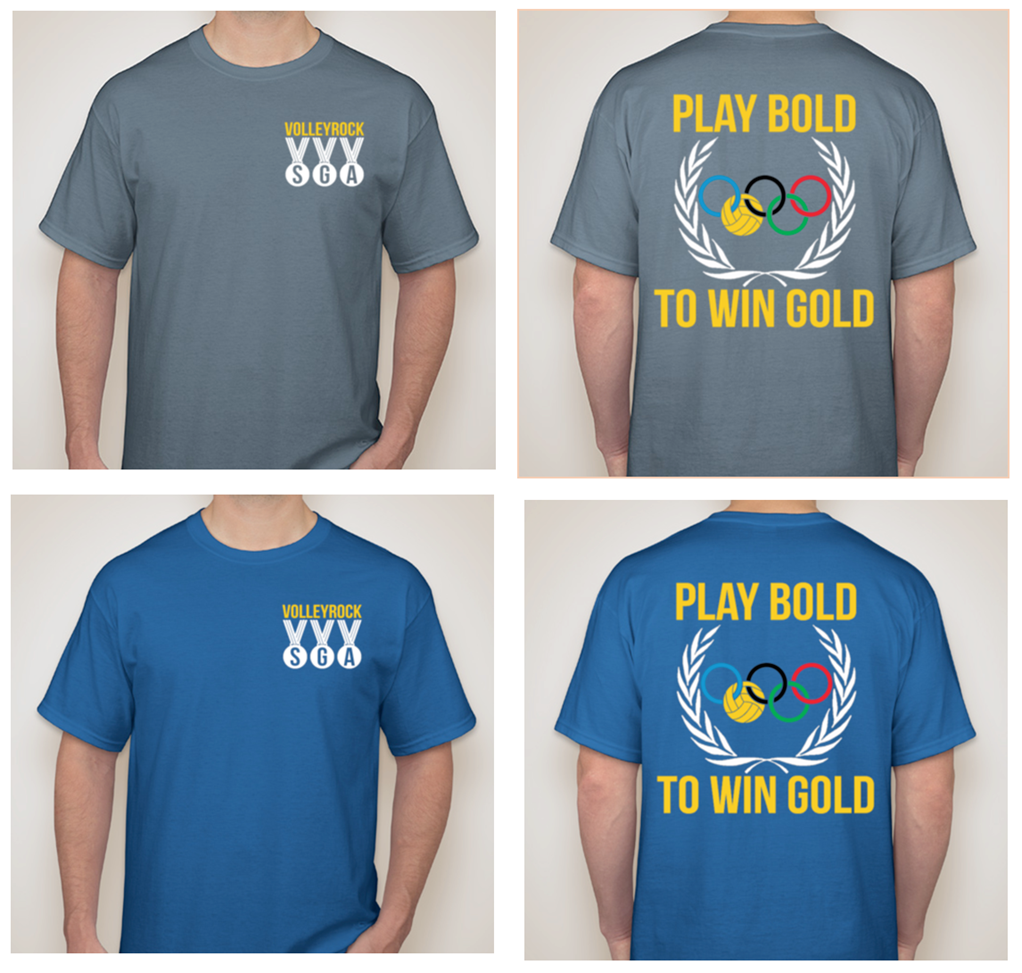 